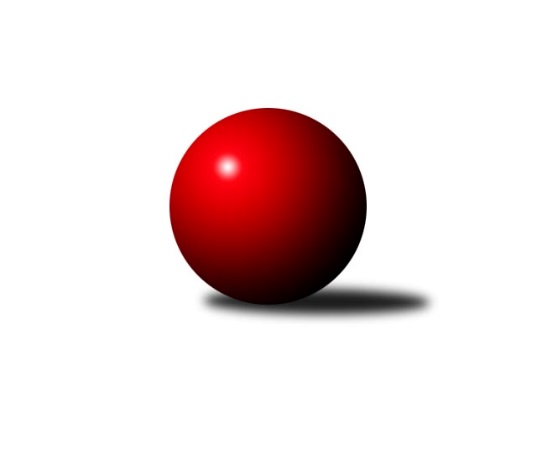 Č.4Ročník 2016/2017	2.10.2016Nejlepšího výkonu v tomto kole: 2633 dosáhlo družstvo: SK Meteor Praha AMistrovství Prahy 1 2016/2017Výsledky 4. kolaSouhrnný přehled výsledků:SK Meteor Praha A	- SK Žižkov Praha B	12:4	2633:2491		27.9.KK Slavia Praha B	- KK Konstruktiva Praha  C	12:4	2508:2432		27.9.KK Dopravní podniky Praha A	- SK Žižkov Praha C	10:6	2327:2326		28.9.PSK Union Praha B	- TJ Sokol Rudná A	2:14	2395:2479		28.9.SC Radotín A	- TJ Praga Praha A	6:10	2466:2478		29.9.VSK ČVUT Praha A	- TJ Astra Zahradní Město A	4:12	2521:2566		29.9.SK Uhelné sklady Praha B	- SK Uhelné sklady Praha A		dohrávka		1.12.Tabulka družstev:	1.	TJ Astra Zahradní Město A	4	3	0	1	40 : 24 	 	 2462	6	2.	SK Uhelné sklady Praha A	3	3	0	0	31 : 17 	 	 2411	6	3.	TJ Praga Praha A	4	3	0	1	36 : 28 	 	 2362	6	4.	VSK ČVUT Praha A	4	2	1	1	39 : 25 	 	 2538	5	5.	SC Radotín A	4	2	0	2	40 : 24 	 	 2534	4	6.	Sokol Kobylisy A	3	2	0	1	32 : 16 	 	 2401	4	7.	SK Meteor Praha A	3	2	0	1	28 : 20 	 	 2543	4	8.	KK Slavia Praha B	3	2	0	1	28 : 20 	 	 2494	4	9.	SK Žižkov Praha B	4	2	0	2	28 : 36 	 	 2495	4	10.	TJ Sokol Rudná A	3	1	0	2	24 : 24 	 	 2396	2	11.	KK Konstruktiva Praha  C	3	1	0	2	19 : 29 	 	 2479	2	12.	SK Uhelné sklady Praha B	3	1	0	2	18 : 30 	 	 2436	2	13.	KK Dopravní podniky Praha A	3	1	0	2	18 : 30 	 	 2315	2	14.	SK Žižkov Praha C	4	0	1	3	22 : 42 	 	 2424	1	15.	PSK Union Praha B	4	0	0	4	13 : 51 	 	 2354	0Podrobné výsledky kola:	 SK Meteor Praha A	2633	12:4	2491	SK Žižkov Praha B	Vladimír Vošický	 	 220 	 211 		431 	 0:2 	 446 	 	218 	 228		Jan Neckář	Zdeněk Barcal	 	 231 	 222 		453 	 2:0 	 413 	 	213 	 200		Josef Gebr	Josef Kučera	 	 204 	 236 		440 	 2:0 	 383 	 	188 	 195		Evžen Bartaloš	Josef Tesař	 	 226 	 222 		448 	 2:0 	 389 	 	215 	 174		Anna Sailerová	Pavel Plachý	 	 209 	 211 		420 	 0:2 	 432 	 	211 	 221		Martin Lukáš	Jindra Pokorná	 	 229 	 212 		441 	 2:0 	 428 	 	217 	 211		Miloslav Všetečkarozhodčí: Nejlepší výkon utkání: 453 - Zdeněk Barcal	 KK Slavia Praha B	2508	12:4	2432	KK Konstruktiva Praha  C	Pavel Forman	 	 211 	 205 		416 	 2:0 	 356 	 	175 	 181		Petr Barchánek	Lidmila Fořtová	 	 222 	 218 		440 	 2:0 	 412 	 	200 	 212		Karel Hybš	Nikola Zuzánková	 	 191 	 216 		407 	 2:0 	 381 	 	193 	 188		Samuel Fujko	Jiří Sládek	 	 207 	 220 		427 	 2:0 	 407 	 	194 	 213		Miroslav Klement	Tomáš Rybka	 	 215 	 219 		434 	 0:2 	 446 	 	227 	 219		Michal Ostatnický	Tomáš Tejnor	 	 182 	 202 		384 	 0:2 	 430 	 	225 	 205		Petr Tepličanecrozhodčí: Nejlepší výkon utkání: 446 - Michal Ostatnický	 KK Dopravní podniky Praha A	2327	10:6	2326	SK Žižkov Praha C	Deno Klos	 	 156 	 187 		343 	 0:2 	 404 	 	214 	 190		Jaromír Fabián	Jaroslav Vondrák	 	 206 	 206 		412 	 2:0 	 362 	 	184 	 178		Jan Špinka	Antonín Švarc	 	 166 	 211 		377 	 0:2 	 388 	 	199 	 189		Vladimír Škrabal	Jan Novák	 	 209 	 203 		412 	 2:0 	 401 	 	200 	 201		Tomáš Kazimour	Petr Soukup	 	 190 	 211 		401 	 2:0 	 357 	 	180 	 177		Petr Opatovský	Jiří Ludvík	 	 203 	 179 		382 	 0:2 	 414 	 	223 	 191		Pavel Váňarozhodčí: Nejlepší výkon utkání: 414 - Pavel Váňa	 PSK Union Praha B	2395	2:14	2479	TJ Sokol Rudná A	Pavel Moravec	 	 181 	 198 		379 	 0:2 	 406 	 	209 	 197		Jiří Spěváček	Pavel Jakubík	 	 193 	 195 		388 	 0:2 	 403 	 	206 	 197		Karel Novotný	Pavlína Kašparová	 	 220 	 202 		422 	 2:0 	 399 	 	198 	 201		Karel Kohout	Pavel Kantner	 	 208 	 193 		401 	 0:2 	 453 	 	226 	 227		Pavel Strnad	Jarmila Fremrová	 	 200 	 213 		413 	 0:2 	 418 	 	211 	 207		Vlastimil Bachor	Petr Moravec	 	 187 	 205 		392 	 0:2 	 400 	 	184 	 216		Jaromír Bokrozhodčí: Nejlepší výkon utkání: 453 - Pavel Strnad	 SC Radotín A	2466	6:10	2478	TJ Praga Praha A	Robert Asimus	 	 218 	 221 		439 	 2:0 	 422 	 	214 	 208		Milan Komorník	Radek Kneř	 	 186 	 207 		393 	 0:2 	 401 	 	182 	 219		Pavel Janoušek	Jiří Ujhelyi	 	 189 	 197 		386 	 0:2 	 413 	 	202 	 211		Rostislav Kašpar	Pavel Dvořák	 	 210 	 221 		431 	 2:0 	 405 	 	217 	 188		Jaroslav Kourek	Martin Pondělíček	 	 215 	 202 		417 	 2:0 	 404 	 	213 	 191		Petr Kašpar	Petr Dvořák	 	 190 	 210 		400 	 0:2 	 433 	 	206 	 227		David Kašparrozhodčí: Nejlepší výkon utkání: 439 - Robert Asimus	 VSK ČVUT Praha A	2521	4:12	2566	TJ Astra Zahradní Město A	Adam Vejvoda	 	 225 	 203 		428 	 2:0 	 418 	 	207 	 211		Jaroslav Dryák	Jiří Tencar	 	 213 	 199 		412 	 0:2 	 439 	 	206 	 233		Marek Šveda	Pavel Jahelka	 	 202 	 225 		427 	 0:2 	 435 	 	228 	 207		Tomáš Doležal	Miroslav Kochánek	 	 201 	 210 		411 	 0:2 	 422 	 	214 	 208		Tomáš Hroza	Jiří Piskáček	 	 207 	 203 		410 	 2:0 	 385 	 	183 	 202		Radek Fiala	Milan Vejvoda	 	 201 	 232 		433 	 0:2 	 467 	 	254 	 213		Daniel Veselýrozhodčí: Nejlepší výkon utkání: 467 - Daniel VeselýPořadí jednotlivců:	jméno hráče	družstvo	celkem	plné	dorážka	chyby	poměr kuž.	Maximum	1.	Jindra Pokorná 	SK Meteor Praha A	455.25	313.3	142.0	7.3	2/2	(468)	2.	Vlastimil Bočánek 	SK Uhelné sklady Praha B	451.00	301.5	149.5	3.5	2/3	(461)	3.	Pavel Jahelka 	VSK ČVUT Praha A	441.50	299.0	142.5	5.7	3/3	(462)	4.	Miloslav Všetečka 	SK Žižkov Praha B	441.25	293.8	147.5	5.3	2/3	(482)	5.	Jiří Piskáček 	VSK ČVUT Praha A	440.25	303.8	136.5	6.5	2/3	(460)	6.	Adam Vejvoda 	VSK ČVUT Praha A	439.25	289.3	150.0	4.3	2/3	(481)	7.	Petr Tepličanec 	KK Konstruktiva Praha  C	438.00	297.0	141.0	2.0	2/2	(446)	8.	Hana Křemenová 	SK Žižkov Praha C	435.75	290.3	145.5	5.5	2/3	(463)	9.	Pavel Červinka 	Sokol Kobylisy A	435.67	295.0	140.7	1.0	3/3	(453)	10.	Pavel Forman 	KK Slavia Praha B	435.00	302.5	132.5	2.8	2/2	(459)	11.	Martin Pondělíček 	SC Radotín A	434.00	294.3	139.7	4.5	3/3	(445)	12.	Zdeněk Barcal 	SK Meteor Praha A	433.75	301.0	132.8	2.8	2/2	(453)	13.	Daniel Veselý 	TJ Astra Zahradní Město A	433.17	290.5	142.7	4.8	3/3	(467)	14.	Karel Hybš 	KK Konstruktiva Praha  C	432.75	299.3	133.5	4.5	2/2	(458)	15.	Milan Vejvoda 	VSK ČVUT Praha A	431.83	303.5	128.3	8.7	3/3	(467)	16.	Jaromír Fabián 	SK Žižkov Praha C	430.83	291.3	139.5	4.3	3/3	(449)	17.	Pavel Strnad 	TJ Sokol Rudná A	430.75	292.3	138.5	4.8	2/2	(453)	18.	Tomáš Rybka 	KK Slavia Praha B	428.25	294.5	133.8	5.5	2/2	(437)	19.	Josef Tesař 	SK Meteor Praha A	427.50	300.0	127.5	8.3	2/2	(448)	20.	Vladimír Zdražil 	SC Radotín A	427.33	285.7	141.7	4.3	3/3	(450)	21.	Robert Asimus 	SC Radotín A	426.67	278.0	148.7	2.5	3/3	(444)	22.	Lidmila Fořtová 	KK Slavia Praha B	424.00	284.8	139.3	2.8	2/2	(440)	23.	Pavel Dvořák 	SC Radotín A	422.17	293.3	128.8	5.0	3/3	(431)	24.	Martin Lukáš 	SK Žižkov Praha B	422.17	298.8	123.3	5.5	3/3	(432)	25.	Pavel Váňa 	SK Žižkov Praha C	422.00	294.0	128.0	5.0	3/3	(435)	26.	Anna Sailerová 	SK Žižkov Praha B	420.17	288.3	131.8	5.0	3/3	(455)	27.	Martin Novák 	SK Uhelné sklady Praha A	420.00	281.5	138.5	4.0	2/2	(460)	28.	Tomáš Doležal 	TJ Astra Zahradní Město A	420.00	294.7	125.3	8.0	3/3	(435)	29.	Vojtěch Vojtíšek 	Sokol Kobylisy A	418.50	282.0	136.5	5.0	2/3	(433)	30.	Jaroslav Vondrák 	KK Dopravní podniky Praha A	418.50	288.8	129.8	5.0	2/2	(453)	31.	Miroslav Kochánek 	VSK ČVUT Praha A	418.17	284.5	133.7	7.8	3/3	(444)	32.	Jiří Sládek 	KK Slavia Praha B	418.00	285.0	133.0	3.0	2/2	(427)	33.	Petr Dvořák 	SC Radotín A	417.83	284.0	133.8	7.5	3/3	(430)	34.	Evžen Bartaloš 	SK Žižkov Praha B	416.33	278.0	138.3	7.0	3/3	(438)	35.	Karel Mašek 	Sokol Kobylisy A	415.67	282.7	133.0	5.3	3/3	(435)	36.	Nikola Zuzánková 	KK Slavia Praha B	415.50	276.8	138.8	5.0	2/2	(441)	37.	Miroslav Klement 	KK Konstruktiva Praha  C	414.75	297.8	117.0	7.0	2/2	(438)	38.	Zbyněk Sedlák 	SK Uhelné sklady Praha A	413.50	285.8	127.8	4.3	2/2	(434)	39.	Markéta Míchalová 	SK Uhelné sklady Praha B	411.67	281.3	130.3	6.0	3/3	(435)	40.	Pavel Černý 	SK Uhelné sklady Praha B	411.67	295.7	116.0	8.3	3/3	(421)	41.	Rostislav Kašpar 	TJ Praga Praha A	411.00	270.0	141.0	3.0	4/4	(414)	42.	Jan Neckář 	SK Žižkov Praha B	410.83	276.7	134.2	6.7	3/3	(446)	43.	Marek Šveda 	TJ Astra Zahradní Město A	409.67	294.8	114.8	7.3	3/3	(439)	44.	Tomáš Kazimour 	SK Žižkov Praha C	407.83	285.0	122.8	8.0	3/3	(430)	45.	Josef Gebr 	SK Žižkov Praha B	406.50	278.2	128.3	4.7	3/3	(441)	46.	Pavel Plachý 	SK Meteor Praha A	406.50	289.3	117.3	7.3	2/2	(428)	47.	Jan Knyttl 	VSK ČVUT Praha A	405.50	268.0	137.5	5.0	2/3	(410)	48.	Vlastimil Bachor 	TJ Sokol Rudná A	405.50	279.3	126.3	5.3	2/2	(419)	49.	David Kašpar 	TJ Praga Praha A	405.50	282.5	123.0	8.8	4/4	(433)	50.	Antonín Knobloch 	SK Uhelné sklady Praha A	405.25	275.8	129.5	6.0	2/2	(421)	51.	Jiří Ludvík 	KK Dopravní podniky Praha A	405.25	281.3	124.0	8.5	2/2	(479)	52.	Jiří Ujhelyi 	SC Radotín A	404.67	281.7	123.0	7.7	3/3	(432)	53.	Miroslav Míchal 	SK Uhelné sklady Praha B	404.00	286.7	117.3	6.7	3/3	(408)	54.	Jaromír Bok 	TJ Sokol Rudná A	399.00	284.3	114.8	7.8	2/2	(424)	55.	Ladislav Kroužel 	Sokol Kobylisy A	399.00	292.5	106.5	10.5	2/3	(421)	56.	Radek Fiala 	TJ Astra Zahradní Město A	398.83	280.2	118.7	6.2	3/3	(419)	57.	Pavel Janoušek 	TJ Praga Praha A	398.75	273.3	125.5	5.8	4/4	(410)	58.	Jaroslav Dryák 	TJ Astra Zahradní Město A	398.33	283.5	114.8	6.8	3/3	(418)	59.	Jaroslav Kourek 	TJ Praga Praha A	397.50	277.3	120.3	5.3	4/4	(421)	60.	Martin Khol 	PSK Union Praha B	397.33	283.3	114.0	8.0	3/3	(413)	61.	Tomáš Hroza 	TJ Astra Zahradní Město A	395.33	277.0	118.3	8.7	3/3	(422)	62.	Roman Tumpach 	SK Uhelné sklady Praha B	394.33	286.0	108.3	7.7	3/3	(405)	63.	Pavel Kantner 	PSK Union Praha B	393.75	285.3	108.5	10.0	2/3	(401)	64.	Pavel Jakubík 	PSK Union Praha B	393.17	275.5	117.7	9.0	3/3	(415)	65.	Tomáš Dvořák 	SK Uhelné sklady Praha A	391.50	271.0	120.5	6.3	2/2	(408)	66.	Petr Míchal 	SK Uhelné sklady Praha B	391.50	280.5	111.0	7.5	2/3	(408)	67.	Jiří Spěváček 	TJ Sokol Rudná A	390.50	268.8	121.8	7.0	2/2	(406)	68.	Jan Hloušek 	SK Uhelné sklady Praha A	390.00	270.5	119.5	6.5	2/2	(405)	69.	Petr Barchánek 	KK Konstruktiva Praha  C	389.25	273.3	116.0	10.0	2/2	(426)	70.	Karel Novotný 	TJ Sokol Rudná A	388.50	275.5	113.0	8.0	2/2	(403)	71.	Karel Bubeníček 	SK Žižkov Praha B	388.50	277.0	111.5	10.5	2/3	(409)	72.	Pavlína Kašparová 	PSK Union Praha B	388.00	274.2	113.8	9.5	3/3	(422)	73.	Samuel Fujko 	KK Konstruktiva Praha  C	386.75	287.8	99.0	13.3	2/2	(419)	74.	Jan Novák 	KK Dopravní podniky Praha A	386.25	275.8	110.5	7.5	2/2	(412)	75.	Jaroslav Žítek 	Sokol Kobylisy A	383.67	270.0	113.7	6.3	3/3	(400)	76.	Bohumil Bazika 	SK Uhelné sklady Praha A	383.50	264.0	119.5	10.5	2/2	(397)	77.	Pavel Moravec 	PSK Union Praha B	379.33	262.7	116.7	6.7	3/3	(405)	78.	Jarmila Fremrová 	PSK Union Praha B	378.83	264.8	114.0	9.3	3/3	(413)	79.	Adam Rajnoch 	SK Uhelné sklady Praha B	378.50	264.5	114.0	9.0	2/3	(380)	80.	Karel Kohout 	TJ Sokol Rudná A	374.50	274.0	100.5	12.5	2/2	(399)	81.	Petr Opatovský 	SK Žižkov Praha C	372.50	282.5	90.0	12.8	3/3	(397)	82.	Lubomír Chudoba 	Sokol Kobylisy A	371.50	257.0	114.5	6.5	2/3	(377)	83.	Jan Špinka 	SK Žižkov Praha C	370.67	262.2	108.5	11.3	3/3	(410)	84.	Petr Soukup 	KK Dopravní podniky Praha A	369.25	252.5	116.8	9.8	2/2	(401)	85.	Deno Klos 	KK Dopravní podniky Praha A	363.25	252.8	110.5	10.3	2/2	(394)		Luboš Kocmich 	VSK ČVUT Praha A	459.00	299.0	160.0	6.0	1/3	(459)		Václav Bouchal 	PSK Union Praha B	458.00	316.0	142.0	3.0	1/3	(458)		Michal Ostatnický 	KK Konstruktiva Praha  C	446.00	297.0	149.0	1.0	1/2	(446)		Josef Kučera 	SK Meteor Praha A	434.50	302.5	132.0	4.0	1/2	(440)		František Rusin 	TJ Astra Zahradní Město A	428.00	305.0	123.0	8.0	1/3	(428)		Vladimír Vošický 	SK Meteor Praha A	426.00	297.5	128.5	6.5	1/2	(431)		Libuše Zichová 	KK Konstruktiva Praha  C	417.00	291.0	126.0	7.0	1/2	(417)		Jiří Tencar 	VSK ČVUT Praha A	412.00	282.0	130.0	14.0	1/3	(412)		Radek Kneř 	SC Radotín A	408.50	268.0	140.5	7.0	1/3	(424)		Milan Komorník 	TJ Praga Praha A	407.50	274.5	133.0	4.0	2/4	(422)		Jiří Tala 	KK Slavia Praha B	407.00	283.0	124.0	3.0	1/2	(407)		Petr Kašpar 	TJ Praga Praha A	403.50	283.0	120.5	8.5	2/4	(404)		Jiří Novotný 	KK Konstruktiva Praha  C	402.50	281.5	121.0	13.5	1/2	(404)		Miloslav Dušek 	SK Uhelné sklady Praha A	402.00	287.0	115.0	6.0	1/2	(402)		Josef Jurášek 	SK Meteor Praha A	400.00	293.0	107.0	12.0	1/2	(400)		Marek Fritsch 	KK Slavia Praha B	397.00	283.0	114.0	9.0	1/2	(397)		Michal Matyska 	Sokol Kobylisy A	395.00	263.0	132.0	4.0	1/3	(395)		Jiří Škoda 	VSK ČVUT Praha A	395.00	283.0	112.0	8.0	1/3	(395)		Petr Moravec 	PSK Union Praha B	392.00	266.0	126.0	7.0	1/3	(392)		Michal Bartoš 	TJ Praga Praha A	390.00	268.0	122.0	8.0	1/4	(390)		Vladimír Škrabal 	SK Žižkov Praha C	388.00	258.0	130.0	6.0	1/3	(388)		Zdeněk Boháč 	SK Meteor Praha A	380.00	274.0	106.0	8.0	1/2	(380)		Antonín Švarc 	KK Dopravní podniky Praha A	377.00	264.0	113.0	8.0	1/2	(377)		Vladimír Kohout 	Sokol Kobylisy A	377.00	272.0	105.0	5.0	1/3	(377)		Jan Mařánek 	TJ Sokol Rudná A	376.50	280.0	96.5	13.0	1/2	(406)		Anna Neckařová 	KK Dopravní podniky Praha A	367.00	269.0	98.0	16.0	1/2	(369)		Tomáš Tejnor 	KK Slavia Praha B	358.50	245.5	113.0	11.0	1/2	(384)		Zdeněk Fůra 	Sokol Kobylisy A	348.00	260.0	88.0	13.0	1/3	(348)		Martin Jelínek 	TJ Praga Praha A	347.00	253.0	94.0	16.0	1/4	(347)		Petr Kšír 	TJ Praga Praha A	319.50	238.5	81.0	15.0	2/4	(321)		Karel Kochánek 	VSK ČVUT Praha A	311.00	257.0	54.0	28.0	1/3	(311)Sportovně technické informace:Starty náhradníků:registrační číslo	jméno a příjmení 	datum startu 	družstvo	číslo startu21927	Radek Kneř	29.09.2016	SC Radotín A	3x1561	Adam Vejvoda	29.09.2016	VSK ČVUT Praha A	3x21805	Pavel Plachý	27.09.2016	SK Meteor Praha A	3x987	Jiří Ujhelyi	29.09.2016	SC Radotín A	3x5104	Martin Pondělíček	29.09.2016	SC Radotín A	4x4490	Pavel Dvořák	29.09.2016	SC Radotín A	4x4487	Petr Dvořák	29.09.2016	SC Radotín A	4x940	Josef Kučera	27.09.2016	SK Meteor Praha A	2x955	Josef Tesař	27.09.2016	SK Meteor Praha A	3x924	Zdeněk Barcal	27.09.2016	SK Meteor Praha A	3x1042	Lidmila Fořtová	27.09.2016	KK Slavia Praha B	3x11522	Nikola Zuzánková	27.09.2016	KK Slavia Praha B	3x1006	Pavel Forman	27.09.2016	KK Slavia Praha B	3x16267	Jarmila Fremrová	28.09.2016	PSK Union Praha B	4x1192	Rostislav Kašpar	29.09.2016	TJ Praga Praha A	4x24773	Tomáš Tejnor	27.09.2016	KK Slavia Praha B	2x787	Pavel Strnad	28.09.2016	TJ Sokol Rudná A	3x16297	Tomáš Kazimour	28.09.2016	SK Žižkov Praha C	4x1446	Miloslav Všetečka	27.09.2016	SK Žižkov Praha B	3x1443	Jan Špinka	28.09.2016	SK Žižkov Praha C	4x1420	Evžen Bartaloš	27.09.2016	SK Žižkov Praha B	3x5011	Martin Lukáš	27.09.2016	SK Žižkov Praha B	4x4556	Josef Gebr	27.09.2016	SK Žižkov Praha B	4x890	Jan Neckář	27.09.2016	SK Žižkov Praha B	4x797	Miroslav Kochánek	29.09.2016	VSK ČVUT Praha A	4x12178	Jiří Tencar	29.09.2016	VSK ČVUT Praha A	1x803	Milan Vejvoda	29.09.2016	VSK ČVUT Praha A	4x15223	Pavel Jahelka	29.09.2016	VSK ČVUT Praha A	4x10138	Jiří Piskáček	29.09.2016	VSK ČVUT Praha A	3x11350	Radek Fiala	29.09.2016	TJ Astra Zahradní Město A	4x5116	Petr Tepličanec	27.09.2016	KK Konstruktiva Praha  C	4x1022	Jiří Ludvík	28.09.2016	KK Dopravní podniky Praha A	3x10206	Pavel Janoušek	29.09.2016	TJ Praga Praha A	4x1089	Jindra Pokorná	27.09.2016	SK Meteor Praha A	3x4431	Pavlína Kašparová	28.09.2016	PSK Union Praha B	4x18519	Petr Kašpar	29.09.2016	TJ Praga Praha A	2x14590	Pavel Váňa	28.09.2016	SK Žižkov Praha C	4x10041	Michal Ostatnický	27.09.2016	KK Konstruktiva Praha  C	1x8471	Jiří Sládek	27.09.2016	KK Slavia Praha B	2x1297	Daniel Veselý	29.09.2016	TJ Astra Zahradní Město A	4x14609	Jaromír Bok	28.09.2016	TJ Sokol Rudná A	3x17967	Jaroslav Kourek	29.09.2016	TJ Praga Praha A	4x13626	Milan Komorník	29.09.2016	TJ Praga Praha A	2x5752	Tomáš Rybka	27.09.2016	KK Slavia Praha B	3x16617	Petr Opatovský	28.09.2016	SK Žižkov Praha C	4x21081	Jaromír Fabián	28.09.2016	SK Žižkov Praha C	4x23392	Vladislav Škrabal	28.09.2016	SK Žižkov Praha C	1x17844	Petr Moravec	28.09.2016	PSK Union Praha B	1x6087	Tomáš Hroza	29.09.2016	TJ Astra Zahradní Město A	3x10387	Petr Barchánek	27.09.2016	KK Konstruktiva Praha  C	3x1011	Miroslav Klement	27.09.2016	KK Konstruktiva Praha  C	3x1416	Tomáš Doležal	29.09.2016	TJ Astra Zahradní Město A	4x5804	Marek Šveda	29.09.2016	TJ Astra Zahradní Město A	4x5800	Jaroslav Dryák	29.09.2016	TJ Astra Zahradní Město A	4x5713	Robert Asimus	29.09.2016	SC Radotín A	4x23136	Samuel Fujko	27.09.2016	KK Konstruktiva Praha  C	3x836	Antonín Švarc	28.09.2016	KK Dopravní podniky Praha A	1x20384	Pavel Jakubík	28.09.2016	PSK Union Praha B	4x5243	Vladimír Vošický	27.09.2016	SK Meteor Praha A	2x11112	Jiří Spěváček	28.09.2016	TJ Sokol Rudná A	3x5689	Karel Hybš	27.09.2016	KK Konstruktiva Praha  C	3x1048	Anna Sailerová	27.09.2016	SK Žižkov Praha B	4x19961	Pavel Moravec	28.09.2016	PSK Union Praha B	4x5751	Jaroslav Vondrák	28.09.2016	KK Dopravní podniky Praha A	3x786	Petr Soukup	28.09.2016	KK Dopravní podniky Praha A	3x777	Deno Klos	28.09.2016	KK Dopravní podniky Praha A	3x11675	Jan Novák	28.09.2016	KK Dopravní podniky Praha A	3x1314	Pavel Kantner	28.09.2016	PSK Union Praha B	3x2516	Karel Novotný	28.09.2016	TJ Sokol Rudná A	2x13269	Vlastimil Bachor	28.09.2016	TJ Sokol Rudná A	3x21168	Blanka Vondrášková	28.09.2016	TJ Sokol Rudná A	2x
Hráči dopsaní na soupisku:registrační číslo	jméno a příjmení 	datum startu 	družstvo	Program dalšího kola:5. kolo3.10.2016	po	17:00	SK Žižkov Praha C - SK Meteor Praha A	4.10.2016	út	17:30	TJ Sokol Rudná A - SC Radotín A	5.10.2016	st	17:00	KK Dopravní podniky Praha A - KK Konstruktiva Praha  C (dohrávka z 2. kola)	5.10.2016	st	18:00	TJ Praga Praha A - SK Uhelné sklady Praha B	5.10.2016	st	19:30	SK Žižkov Praha B - KK Slavia Praha B	6.10.2016	čt	17:00	Sokol Kobylisy A - PSK Union Praha B	6.10.2016	čt	17:30	SK Uhelné sklady Praha A - VSK ČVUT Praha A				KK Konstruktiva Praha  C - -- volný los --	7.10.2016	pá	17:30	TJ Astra Zahradní Město A - KK Dopravní podniky Praha A				-- volný los -- - PSK Union Praha B (předehrávka z 6. kola)	Nejlepší šestka kola - absolutněNejlepší šestka kola - absolutněNejlepší šestka kola - absolutněNejlepší šestka kola - absolutněNejlepší šestka kola - dle průměru kuželenNejlepší šestka kola - dle průměru kuželenNejlepší šestka kola - dle průměru kuželenNejlepší šestka kola - dle průměru kuželenNejlepší šestka kola - dle průměru kuželenPočetJménoNázev týmuVýkonPočetJménoNázev týmuPrůměr (%)Výkon1xAntonín KnoblochUS Praha A4721xAntonín KnoblochUS Praha A115.34721xDaniel VeselýAstra A4671xPavel StrnadRudná A113.784531xRoman TumpachUS Praha B4541xDaniel VeselýAstra A111.934671xPavel StrnadRudná A4531xRoman TumpachUS Praha B110.94541xZdeněk BarcalMeteor A4531xRobert AsimusRadotín A108.424391xJosef TesařMeteor A4481xMichal OstatnickýKonstruktiva C107.84446